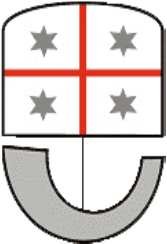 POR FSE Liguria 2014-2020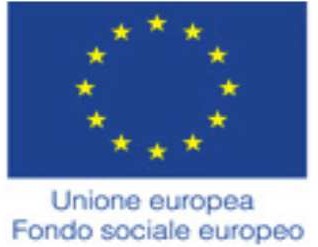 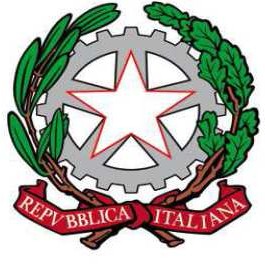 REGIONE LIGURIAPIANO STRAORDINARIO DI FORMAZIONE PER IL SUPPORTO AL SISTEMA ECONOMICO LIGURE – EMERGENZA COVID 19“FORMAZIONE PER LA RIPRESA”Programma Operativo Fondo Sociale Europeo 2014 – 2020 Asse 1 – “Occupazione”Disposizione Operative per la realizzazione e la gestione delle attività formative della misura “Formazione per la Ripresa”ALLEGATO 01Percorso Formativo del DestinatarioANAGRAFICA DEL DESTINATARIO* art. 4 del Piano straordinario di formazione per il supporto al sistema economico ligure approvato con Delibera n. 439 del 22 maggio 2020, indicare il requisito che permette la partecipazione (es. percettore di cassintegrazione in deroga)ANAGRAFICA DEL SOGGETTO ATTUATORE CHE HA EFFETTUATO LA PRESA IN CARICOPERCORSO FORMATIVO SELEZIONATOINDICAZIONI PER LA COMPILAZIONE:** inserire x in caso di inserimento del corso nel Percorso del destinatario*** ART. 6 del Piano straordinario di formazione per il supporto al sistema economico ligure approvato con Delibera n. 439 del 22 maggio 2020;**** ART. 5 del Piano straordinario di formazione per il supporto al sistema economico ligure approvato con Delibera n. 439 del 22 maggio 2020:N. 1 corso Sezione A: € 25,82 corso/destinatario;N. 1 corso Sezione B: € 193,65 corso/destinatario;N. 1 ora Sezione C: € 35,50 ora/attività;3DATAFIRMA DESTINATARIOFIRMA LEGALE RAPPRESENTANTE (SOGGETTO EROGATORE)4Nome CognomeLuogo e Data di NascitaCittà di ResidenzaIndirizzo di residenzaIndirizzo MailNumero di TelefonoRequisito di partecipazione*Denominazione Organismo FormativoForma Mentis S.r.l.Sede Legale (Città, Indirizzo)Genova – Viale Brigata Bisagno 2/26Nome e Cognome del Responsabile della Presa in CaricoLiana CuoreTipologia CorsoN.**Corso Selezionato tra quelli presentinel Catalogo Formativo***Ore previsteValore Finanziario****Sezione A “Guida Rapida per la ripresa”2Sezione A “Guida Rapida per la ripresa”2Sezione A “Guida Rapida per la ripresa”2Sezione B “Lezioni Smart per la ripresa”15Sezione B “Lezioni Smart per la ripresa”15Sezione C “Orientamento e Avvio della Certificazione delle competenze”CONSULENZA ORIENTATIVA E FORMATIVA PER RIVISITAZIONE DEL PROPRIO PROGETTO PROFESSIONALESezione 16Sezione D1ADEGUAMENTO DELL'ORGANIZZAZIONE DEL LAVORO ALL'EVOLUZIONE DEL QUADRO NORMATIVO"            2Sezione D2 “Interventi formativi15Sezione D2 “Interventi formativi15Sezione D2 “Interventi formativi15Sezione D2 “Interventi formativiSezione D2 “Interventi formativi15Sezione D2 “Interventi formativiTOT. VOUCHER€ 